BAYOU CITY ART FESTIVAL: MEMORIAL PARK | FOOD VENDOR APPLICATIONTHE FOLLOWING APPLICATION IS TO RESERVE A FOOD SPACE FOR THE BAYOU CITY ART FESTIVAL MEMORIAL PARK, WHICH IS BEING HELD AT 6501 MEMORIAL DR., HOUSTON, TX 77007 MARCH 27-29, 2020. Link to map HERE. (THE “EVENT” OR “FESTIVAL”).COMPANY NAME:	______________________________________________________________________________BOOTH NAME (IF DIFFERENT THAN COMPANY):	____________________________________________________CONTACT NAME:	______________________________________________________________________________CELL PHONE:   _______________________________ 	ALTERNATE PHONE:	________________________________STREET ADDRESS:	______________________________________________________________________________CITY: ___________________________	   STATE: _______________________	   ZIP:	 _________________________EMAIL: 		____________________________________________________________________________________WEBSITE:	____________________________________________________________________________________TWITTER: 	____________________________________________________________________________________FACEBOOK:	____________________________________________________________________________________Deadline for application submission: February 14, 2020. Sending in an application does not guarantee acceptance; vendor will be notified if they are invited to participate at the festival. After receiving written acceptance, vendor must submit a COI, vendor assets, and payments by February 28th. Vendor can scan/email or print/mail in completed applications to:SPECTRUM EVENTS
ATTN: Morgan Greer
PO Box 7130 
The Woodlands, TX 77387-7130
713.897.8244 direct
281.362.7111 fax
mgreer@spectrumfcs.com Space Rental AgreementPlease read carefully. This agreement will be enforced to ensure the best possible, profitable participation for all vendors. (The “Agreement” or “Contract”)Space Rental Fees
The space rental for a food operation will be a flat fee and commission based structure combined. With the exception of food trucks and carts, all vendors must rent the tents for their booth space from Spectrum.  Please see the Space Rental Breakdown for a breakdown of tent sizes, booth fees, and corresponding prices. Sales will be recorded each day and all sales will be closed out on Sunday, after close. All vendors should meet at the designated meeting spot to check out. Check out for vendors will include submitting a total inventory for the day. Price Includes: 42 inch high booth front with serving counter, signage, tent set up and removal, one 20amp plug, and health permit.
Not Included: flooring, tables, fire extinguishers, chairs, propane permit fee, additional electrical fees.Security and Cleaning Deposit
Vendor’s initial security deposit will be returned only after visual inspection and written release by Spectrum management. This must be done in person Sunday, March 29th, unless otherwise coordinated by Morgan Greer. 
Reasons for Immediate FORFIETURE OF DEPOSIT:Incorrectly disposing of any oils or coals (must be taken off of the premises and disposed of safely by vendor).Not checking out with a Spectrum vendor coordinator nightly.Leaving litter and/or food debris in and around booth.Cancellation by vendor after acceptance on or after February 28th.Contaminating a recycling or composting bin or dumpster with landfill trash.Disposing of grey water anywhere other than a grey water tank. Driving without an escort on festival grounds.Theft or deception whether through inventory manipulation, POS manipulation, or by selling products not approved by Spectrum. These actions shall be considered a material breach in which case vendor will lose the right to their assigned space and will be escorted off the event site. The vendor may be subject to additional fees if the infractions total more than the entirety of the security and cleaning deposit.Hours of Operation
Friday-Sunday, March 27th-29th, 2020: 10am-6pm. Space Assignments
Spectrum has complete control of event diagrams and space assignment. Spectrum reserves the right to make modifications on event diagrams that are believed to be accurate but only warranted to be approximate. Spectrum reserves the right to assign space in such a manner as it deems appropriate. Authorizing Agent
All vendors will have an appointed agent or agents with full authority to represent the Vendor in its business with Spectrum. This Agreement shall bind the respective parties and their representatives. Vendor may not assign its rights or delegate its duties without the prior written consent of Spectrum.Assignment, Subletting of Event Space 
No vendor shall assign, sublet or share the event space allotted without the knowledge and written consent of Spectrum. No products, parts, accessories, or other goods, souvenirs, catalogs, etc. bearing names or other forms of advertising other than that of the vendor may be displayed. No firm or organization not assigned an event space will be permitted to solicit business within the event areas. No non-food merchandize is to be sold unless approved by both Spectrum and the Parties.Staff Credentials
Each vendor will receive up to ten credentials per location for entry to the front of the house for working personnel. All working passes received are for legitimate working personnel only. Misuses, resale, or gifting is strictly prohibited and will be considered a material breach. Support Vehicle Parking
Please list the exact dimensions and details of your support trucks and trailers on Space Rental Breakdown Page. If vendor does not provide accurate information, there will not be space provided for that vehicle. Vendor will receive 2 passes for parking in the Rugby Lot- please bring dollies and wagons if you need to access product from your vehicle any time beyond the morning load in. No personal parking is provided. No parking is available directly behind booths/trucks. Load In & Load Out
The load in will be on Thursday, March 26th. The Load in will be divided by time and location on site determined at a date closer to the show. Load out must be on March 29th immediately following the show. Spectrum will work closely with the show and all vendors to provide the necessary information in a timeframe that will allow for vendor planning. Daily Load in on show days is from 7AM – 8:00AM No vehicle movement after 8:30am, during show or at least one hour after the show closes. Vehicle entry point- Gate 1: from 610 travel east on Memorial Drive and pass the traffic light at S. Picnic Lane. The next entrance is on your right. Before entering the park STOP and line up curbside until you are escorted into the park. Ordinances
Fire Regulations, health, and other applicable ordinances must be observed. It is solely the vendors’ responsibility to comply with all applicable fire, health, and other codes and ensure that they are observed. Vendor must also comply with all requirements imposed by Spectrum.Health Permit
Spectrum will obtain a blanket health permit; the fee is included in the booth fee. All vendors must be in compliance with the Houston Health Department special event requirements.Propane
Vendors are required to abide by all fire safety laws set by the state, city and county fire departments. Vendor is responsible for having required fire extinguishers, tanks, and hoses inspected by a local, reputable company. If a vendor is utilizing propane while cooking there will be an additional fee which is subject to change, but will be no less than $200 per booth. If a vendor is in need of propane call Anthony Kroon (281-300-4352) with Propane Express to rent certified propane tanks. Anthony Kroon must do the initial propane hook up with the Fire Marshalls upon inspection.
1. All tanks must be removed from the park once the event has ended each night.
2. The Fire Marshall will allow up to 60 pound tanks only.
3. Propane Express will hook up and disconnect all food tent tanks. Food trucks have been inspected when receiving their medallions, so no tech hook up is required.Security
General roving security will be provided throughout the event site. Should the vendor require dedicated spot security, said security shall be subject to Festival and Spectrum approval and will be the vendors’ responsibility.Signage
Spectrum will provide tented vendors with name and menu signage. Tented vendors are required to use the signage provided to them to keep a uniform look amongst concessionaires. Food trucks are responsible for their own signage. Spectrum reserves the right to prohibit the display of any article that is not keeping in the nature and character of the event. Use of Space
Spectrum reserves the right to restrict exhibits because of safety, noise, method of operation, materials, or for any exhibit that, in the opinion of Spectrum, may detract from the general character of the event as a whole. All equipment and heavy machinery must be cleared in advance with Spectrum staff. Spectrum reserves the right to prohibit any equipment that is deemed unsafe or appears unreasonable in Spectrum’s judgment. Any demonstration or activity that causes annoyance to neighboring vendors such as flashing lights, noise, or result in the obstruction of walk space in the front or back of booth will not be permitted.Sale of Product
Vendors are responsible for all cash transactions, sales tax, and personal cash needs. Only products on the application can be sold. Vendors cannot charge sales tax in addition to the listed menu item price. Vendors are prohibited from altering menu items or prices throughout the duration of the event. Please ensure that all menu items are spelled correctly and listed in the menu section. The items listed on the application will be used to settle any disputes between Spectrum and Vendor regarding menu items and prices. Vendor must continue to sell during the hours of operation. For every hour the vendor is not operating, whether it is a result of running out of food, an equipment issue, or failure to comply with local regulations, vendor will be charged the “expected sales” based on the hours of business transactions prior to closure.POS Tablet RentalSpectrum will be renting tablets to vendors to use as their only points of sale. The tablets are equipped with an application to accept cash and credit to easily capture all sales records and enable vendors to accept all major credit cards. Only Spectrum tablets will be used and all vendors must record both cash and credit card transactions on the system. Not ringing in cash transactions will be considered a material breach, in which case vendor will lose the right to their assigned space and will be escorted off the event site. The vendor may be subject to additional fees if the infractions total more than the entirety of the security and cleaning deposit. Vendors must rent one tablets for every 5’ of service space. Each tablet rental is $50. Spectrum customer service employees will enter in the pre-approved menu into the application for all transactions. The tablet will be passed out before gates open. Should the vendor have any issues with the tablet, there will be a two-way radio at each vendor row that vendors can contact Spectrum for support. At nightly close out, vendors must turn in their tablets to secure and re-charge. Credit card sales will be paid back to vendors, minus the 3.5% processing fees, Monday March 30th, during the final settlement. Failure to turn in any associated parts to the tablets will result in the complete forfeiture of the security deposit and the cost for equipment replacement.Meal Tickets
Each vendor must accept, without reimbursement, at least 5 meal tickets created by Spectrum, redeemable at any time during Festival operations. Meal tickets will have vendor name, Spectrum and show logos. Beverages
A request to sell specialty beverages must be submitted in writing for approval to Spectrum. All vendors with specialty beverages will pay commission on those sales. Vendors may not give away beverages as part of any offer to its customers.  Menu Conflicts
Spectrum makes no claims nor intends to offer any vendor exclusivity on any item. Spectrum will contract with vendors based on what is best for the event. Only items with the written consent of Spectrum can be sold. In some cases, vendor may be able to pay for exclusivity on a product.Menu
List food & drink items to be sold EXACTLY as it should be printed. This is what will go to print; vendor will not see a proof:MENU ITEM: 			MENU DESCRIPTION: (Vegetarian, vegan, Gluten Free, etc.)	PRICE:__________________________ ____________________________________________ _________________________MENU ITEM: 			MENU DESCRIPTION: 						PRICE:_________________________ _____________________________________________ _________________________MENU ITEM: 			MENU DESCRIPTION: 						PRICE:_________________________ _______________________________________________ ________________________MENU ITEM: 			MENU DESCRIPTION: 						PRICE:_________________________ _________________________________________________ _____________________Electrical
Electrical power will be provided on site by generator power. It is vitally important that the vendor complete the electrical form completely and accurately as additional power will NOT be available after the show build begins. No vendor will be hard wired in. If vendor pulls more power than advanced and a string is tripped more than 2 times, vendor will be fined $500. In addition to the $500 fine, the vendor may be charged an additional service fee by the power provider. There are no additional plugs available other than the ones listed here. Please include description of any personal generator, if applicable, as some generators are not permitted.TYPE OF EQUIPMENT:  					VOLTAGE: 			AMPERAGE:__________________________________ _____________________________ ________________________________
TYPE OF EQUIPMENT: 					VOLTAGE: 			AMPERAGE:__________________________________ ______________________________ _______________________________
TYPE OF EQUIPMENT: 					VOLTAGE: 			AMPERAGE:___________________________________ _______________________________ _____________________________
TYPE OF EQUIPMENT: 					VOLTAGE: 			AMPERAGE:___________________________________ _______________________________ _____________________________
THE DEADLINE FOR ALL POWER REQUESTS IS FEBRUARY 28th. THE FOLLOWING ARE THE ONLY AVAILABLE PLUGS ON-SITE: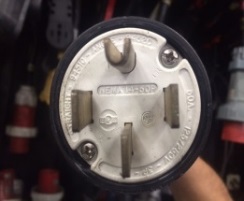 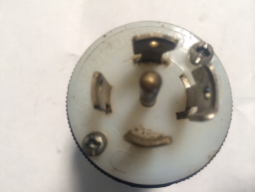 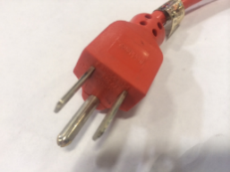 Nema #14-50R			Nema #21-30R			Nema #5-50R; normal plugPlugs available are as follows; please check the appropriate one for your operation.____ 50 amp RV. Nema # 14-50R, 3p 4w 125 /250 vac____ 30 amp. Nema # L21-30r receptacle, 5 wire 120/208 vac____ 20 amp. Nema # 5-20rLiability
Neither Spectrum, Art Colony Association, Inc., The City of Houston, nor respective contractors, directors, officers, managers, members, employees, affiliates, licensees, designees, representatives, and corporate sponsors (collectively, the “Spectrum Indemnified Parties”)  will be responsible for any injury, loss nor damage that may occur to the Vendor’s employees, agents, contractors, representatives, or property from any cause whatsoever.  It is the Vendor’s responsibility to protect machinery, perishables, and exhibits so that no injury will result to the public visitors, guests, or persons, or property.  If property does not appear to be properly maintained, it will be promptly withdrawn from the event site.  All property of the Vendor, including foodstuffs and other perishables is understood to remain in vendor’s care, custody and control in transit to, from, or within the confines of the event area subject to Agreement.  The vendors, on signing the Agreement expressly release, hold, keep, save harmless and indemnify the foregoing persons and entities, named organizations and committees, and individuals from all claims for such a loss, damage, or injury.  Vendors must carry appropriate insurance through such carriers at a minimum of $1,000,000.00.Insurance
Vendor must obtain, carry, and keep in full force and effect appropriate insurance, including but not limited to (a) general liability insurance with limits of $1,000,000.00 per occurrence and $1,000,000.00 in the aggregate, (b) automobile liability coverage in the amount of $1,000,000.00 for owned or non-owned vehicles, and (c) either (i) workers compensation coverage or, (ii) if it has no coverage, then (1) proof of any waiver required by applicable law by each employee of Vendor regarding the absence of workers compensation coverage and (2) Vendor hereby agrees to indemnify the Spectrum Indemnified Parties for all liability to the Spectrum Indemnified Parties arising from the absence of such coverage. All insurance policies must be issued by a qualified A-VII or better carrier as rated by A.M. Best, Inc. Vendor must provide Spectrum with certificates evidencing all such insurance no later than ten days prior to the date of the Festival.Force Majeure
The Festival will be held at an outdoor venue, and therefore the holding of the Festival depends upon fair weather and appropriate governmental authorizations.  Accordingly, Spectrum’s obligations under this Agreement shall be excused by acts of God such as fires, storms, lightning, floods, confiscations or restraints of governmental (civil or military), strikes or labor disputes, civil disturbances, or any other cause (including the threat of any of the foregoing), that is not within the reasonable control of Spectrum or not otherwise due to any negligence or willful misconduct of Spectrum (each of the foregoing, a “Force Majeure Event”).  In case of cancellation of the Festival or unavailability of space at the Festival sufficient for Vendor’s purposes due to a Force Majeure Event prior to the Festival beginning, the Vendor’s sole remedy will be to receive a refund from Spectrum of all amounts paid by Vendor to Spectrum as of the date the decision to cancel the Festival is made or the date Spectrum notifies Vendor that space will not be available due to a Force Majeure Event (in either case, the “Determination Date”), in both cases less any expenses already incurred by Spectrum in preparation for the Festival allocable to the booth assigned to Vendor, which Spectrum agrees to pay to Vendor within ten business days after the Determination Date.  After the Festival has begun, any fees paid by or assessed against Vendor will not be reimbursed to Vendor and Vendor assumes the risk of such fees if the Festival should be cancelled due to a Force Majeure Event during the Festival.   Rules and Regulations
If a Vendor does not follow the Rules and Regulations set by Spectrum, this contract may be terminated. In the event of a default by the Vendor, the Vendor shall forfeit as liquidated damages the amount paid by the vendor for the event space, regardless of whether or not Spectrum enters into a further lease for the event space involved. 
Governing Law
This agreement shall in all respects be governed by the law of the State of Texas.SPACE RENTAL BREAK DOWN | 2020 BAYOU CITY ARTS FESTIVAL AT MEMORIAL PARKSECURITY CLEANING DEPOSIT				_____ 	SPACE X $250 / EACH = 	 	___________________PROPANE PERMIT					_____  	SPACE X $200 / EACH =  	___________________10X10 TENT RENTAL					_____  	TENT X  $850  / EACH =  	___________________10X20 TENT RENTAL					_____  	TENT X $1000 / EACH =  	___________________FOOD TRUCK SPACE					_____  	SPACE X $450    / EACH =   	___________________POS RENTAL    					               _____  	EACH X $50    / EACH =   	___________________COMMISSION PERCENTAGE				_____ 24%SELECT ELECTRICAL NEEDS20AMP 110-120 VOLT				_____  	PLUG X $75 / EACH=		___________________30AMP NEMA L21-30R				_____  	PLUG X $150 / EACH=		___________________50AMP NEMA 14-50R				_____  	PLUG X $200 / EACH=		___________________TOTAL DUE: ________________________________________________________________________________________WILL YOU BE USING PROPANE?  	_____	   HOW MANY CONNECTIONS WILL YOU HAVE?	 _______IF PARTICIPATING AS A FOOD TRUCK, SELECT SERVICE WINDOW SIDE:	 DRIVER | PASSENGERLENGTH OF FOOD TRUCK?		______NUMBER OF WRISTBAND CREDENTIALS REQUIRED: _____________________________________________________________________________WRITE ANY BACK OF HOUSE SPACE REQUIRED AND ADDITIONAL NOTES/REQUESTS (PLEASE INCLUDE ANY VEHICLES/TRAILERS AND SIZES):__________________________________________________________________________________________________Signed and Agreed Upon: Signature: __________________________________________  	Print Name: ________________________________Company/Restaurant:  ________________________________	Date: ______________________________________DEADLINE: February 14th. Only complete applications will be processed. Sending in an application does not guarantee acceptance; vendor will be notified if they are invited to participate at the festival and a Paypal invoice will be sent to the email address listed on the application. After receiving written acceptance, vendor must submit a COI, vendor assets, and payments by February 28th. If not submitting payment via Paypal, please send cashiers checks or money orders- no personal or business checks- to: Spectrum Events, Attn: Morgan Greer, P O BOX 7130, The Woodlands, TX 77387. Vendor is required to pay their own sales tax to the State Comptroller for sales tax due. 